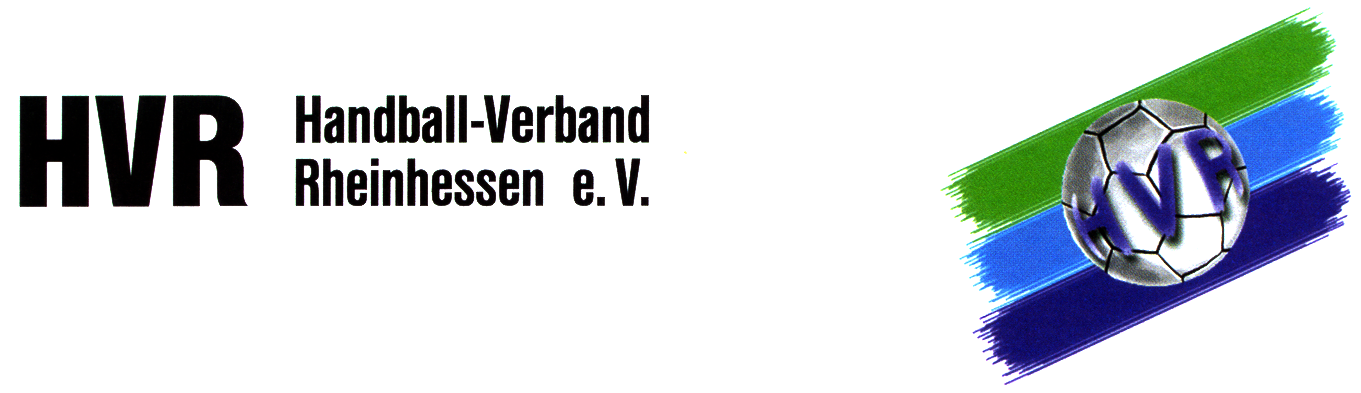 Abrechnungsbogen für Qualifikationsturniere Altersklasse	      Ort, Datum	      Ausgaben
Schiedsrichter       €
Schiedsrichter       €
Schiedsrichter       €
Schiedsrichter       €€
Gesamt Ausgaben€Ausgaben      €geteilt durch alle Mannschaften
      
Endsumme für jeden Verein
      €Verein




VereinVereinUnterschrift




UnterschriftUnterschriftVerein




VereinVereinUnterschrift




UnterschriftUnterschrift